Týdenní plán  25.3. – 29.3.  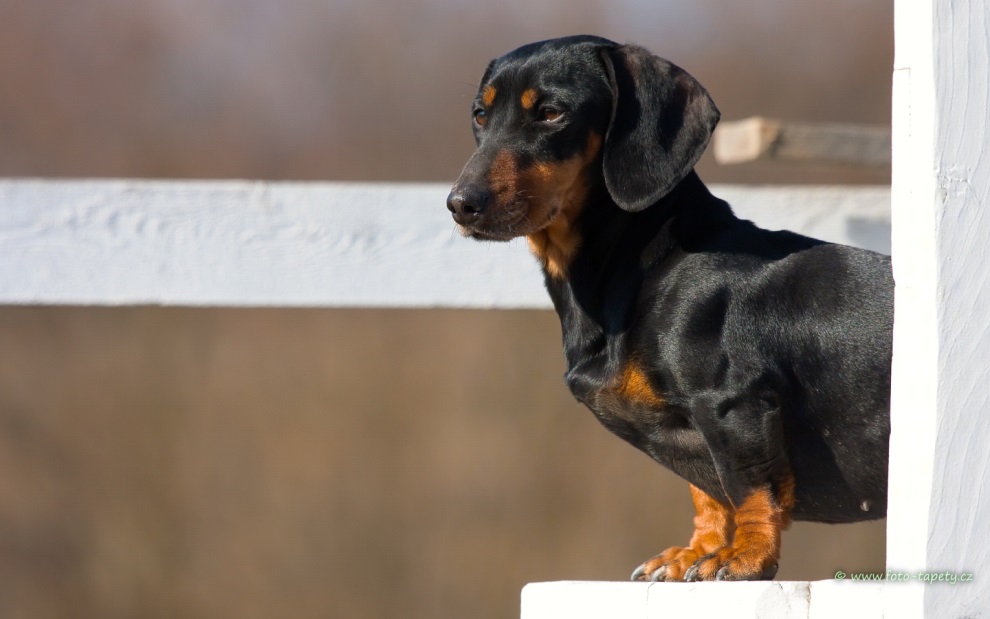 Předmět               Učivo  Poznámky              JČProcvičujeme přídavná jména a zájmena.Číslovky – procvičujeme.Tečka za číslovkou – kdy ano, kdy ne.Skloňování číslovek jeden, dva, oba, dvě, obě, tři, čtyři.Učebnice str. 118 – 121. Pracovní listy.     ČT SUDÝ TÝDENMá oblíbená kniha.Vlastní kniha.        SL LICHÝ TÝDENCharakteristika  - Můj knižní hrdina.Píšeme charakteristiku.      VLZopakujeme si, co víme o ČR.Učebnice str.35 – 36, 43 – 44.DomácíPříprava+informacePOZOR ! Uč se do českého jazyka z tabulek ve školním sešitě – nutno umět zpaměti vyjmenovat !!!Opakuj si denně zpaměti druhy příd.jmen, zájmen a číslovek.